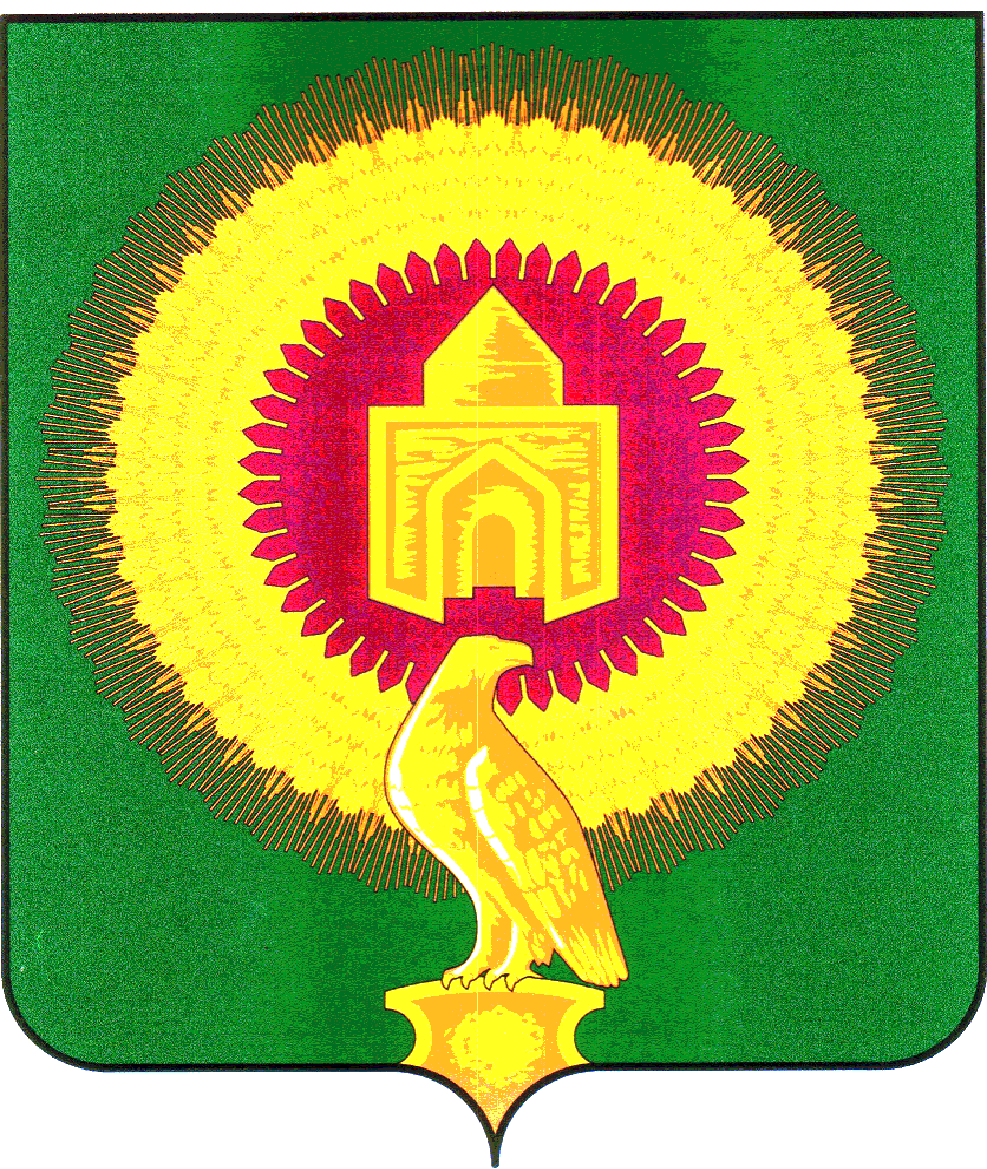 СОВЕТ ДЕПУТАТОВНОВОУРАЛЬСКОГО СЕЛЬСКОГО ПОСЕЛЕНИЯВАРНЕНСКОГО МУНИЦИПАЛЬНОГО РАЙОНАЧЕЛЯБИНСКОЙ ОБЛАСТИРЕШЕНИЕот 23 июня 2020 года                          п. Новый Урал                                           № 13О назначении выборов депутатов Совета депутатов Новоуральскогосельского поселенияВарненского муниципального района Челябинской области шестого созыва	В соответствии со статьей 10 Федерального закона от 12 июня 2002 г. №67-ФЗ «Об основных гарантиях избирательных прав и права на участие в референдуме граждан Российской Федерации», статьи 10 Закона Челябинской области                от 29 июня 2006 г. №36-30 «О муниципальных выборах в Челябинской области», статьей 7 Устава Новоуральского сельского поселения Варненского муниципального района, Совет депутатов Новоуральского сельского поселения Варненского муниципального района РЕШАЕТ:	1. Назначить выборы депутатов Совета депутатов Новоуральского сельского поселения шестого созыва  на 13 сентября 2020 года.	2. Опубликовать настоящее Решение в газете «Советское Село»  и обнародовать на официальном сайте администрации Новоуральского сельского поселения Варненского муниципального района в сети "Интернет". 	3. Настоящее Решение вступает в силу со дня опубликования (обнародования).	4. Направить настоящее Решение в территориальную избирательную комиссию Варненского района и в Избирательную комиссию Челябинской области.Председатель Совета депутатовНовоуральского сельского поселения	                                      Т.А.КордюковаГлава Новоуральскогосельского поселения                                                                             Е.Н.Якимец